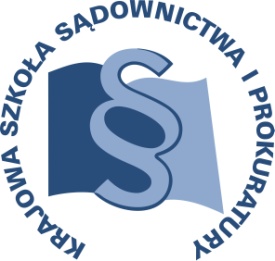 OSU-II.401.52.6.2017					Lublin, 16 maja 2017 r.U19/E/17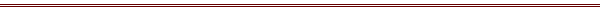 P R O G R A MSZKOLENIA DLA URZĘDNIKÓW POWSZECHNYCH JEDNOSTEK ORGANIZACYJNYCH PROKURATURYz obszaru regionu lubelskiegoTEMAT SZKOLENIA:„Wybrane zagadnienia z zakresu czynności kancelaryjno-biurowych dla urzędników powszechnych jednostek organizacyjnych prokuratury”DATA I MIEJSCE:6 października 2017 r.		Krajowa Szkoła Sądownictwa i ProkuraturyOśrodek Szkolenia Ustawicznego i Współpracy Międzynarodowejul. Krakowskie Przedmieście 62,  20 - 076 Lublin							 sala 1.37, 1.38ORGANIZATOR:Krajowa Szkoła Sądownictwa i ProkuraturyOśrodek Szkolenia Ustawicznego i Współpracy Międzynarodowejul. Krakowskie Przedmieście 62, 20 - 076 Lublintel. 81 440 87 10OSOBY ODPOWIEDZIALNE ZE STRONY ORGANIZATORA:merytorycznie: 				organizacyjnie:prokurator Beata Klimczyk		starszy inspektor Katarzyna Ścibak tel. 81 458 37 34 				tel. 81 458 37 43e-mail: b.klimczyk@kssip.gov.pl 		e-mail: k.scibak@kssip.gov.pl  WYKŁADOWCY:Wiesława Jelińska Starszy Inspektor do Spraw Biurowości w Prokuraturze Regionalnej w Białymstoku del. do Prokuratury Krajowej.Barbara Koczywąs Główny specjalista do spraw sprawozdawczości i statystyki w Biurze Informatyzacji i Analiz Prokuratury Krajowej.Zajęcia prowadzone będą w formie seminarium.PROGRAM SZCZEGÓŁOWYPIĄTEK		  6 października 2017 r.9.00 – 11.15 	Instrukcja sprawozdawczo – statystyczna, sporządzanie sprawozdań statystycznych PK-P1K, Pk-P1CA i PK-P1N.	Prowadzenie – Barbara Koczywąs 11.15 – 11.30		przerwa 11.30 – 12.15 	Omówienie zasad funkcjonalności programu statystycznego funkcjonującego w powszechnych jednostkach organizacyjnych prokuratury.	Prowadzenie – Barbara Koczywąs12.15 – 13.45 	Czynności sekretariatu w sprawach zawieszonych.Korespondencja w sprawach karnych. 	Prowadzenie – Wiesława Jelińska13.45 – 14.15		przerwa 14.15 – 15.45 	Czynności sekretariatu w związku z zastosowaniem w sprawie zabezpieczenia majątkowego (rejestracja zabezpieczenia w systemie SIP „Libra2”, wykonywanie postanowienia o zabezpieczeniu  i uchyleniu zabezpieczenia, przekazanie do sądu sprawy, w której zastosowano zabezpieczenie majątkowe, wyrejestrowanie zabezpieczenia majątkowego).	Prowadzenie – Wiesława JelińskaProgram szkolenia dostępny jest na Platformie Szkoleniowej KSSiP pod adresem:http://szkolenia.kssip.gov.pl/login/ oraz na stronie internetowej KSSiP pod adresem: www.kssip.gov.pl Zaświadczenie potwierdzające udział w szkoleniu generowane jest za pośrednictwem Platformy Szkoleniowej KSSiP. Warunkiem uzyskania zaświadczenia jest obecność na szkoleniu oraz uzupełnienie znajdującej się na Platformie Szkoleniowej anonimowej ankiety ewaluacyjnej (znajdującej się pod programem szkolenia) dostępnej w okresie 30 dni po zakończeniu szkolenia.Po uzupełnieniu ankiety zaświadczenie można pobrać i wydrukować z zakładki 
„moje zaświadczenia”.